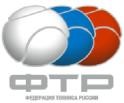 КУБОК РОССИИпо пляжному теннису (2-й  ЭТАП)Сроки проведения: Парный разряд:	 		05-07.05.2023 г.Смешанный парный разряд		05-07.05.2023 г.Регистрация в парном разряде			04.05.2023 г.  с 14:00 до 18:00Регистрация в смешанном парном разряде		04.05.2023 г.  с 14:00 до 18:00Регистрация на турнир будет проходить в дистанционном форматеrgufktour@rambler.ru – почта, на которую нужно отправлять документыМесто проведения: г. Москва,   Национальный Теннисный центр им. Х.А.СамаранчаЛенинградское шоссе, вл.45Призовой фонд:600 000 рублейРаспределение призового фондаДокументы для выплаты призовых:- КОПИЯ ОБЩЕГРАЖДАНСКОГО ПАСПОРТА (2 страницы – титульная и с пропиской)- ДОКУМЕНТ, ПОДТВЕРЖДАЮЩИЙ СТАТУС НАЛОГОВОГО РЕЗИДЕНТА РФ ЗА ПРОШЕДШИЙ КАЛЕНДАРНЫЙ ГОД (образец документа и порядок получения данного документа на сайте www.nalog.ru приведен в Приложении 1). ПРОСЬБА УЧЕСТЬ, ЧТО СРОК ФОРМИРОВАНИЯ ДАННОГО ДОКУМЕНТА В ЛИЧНОМ КАБИНЕТЕ 5-7 ДНЕЙ ПОСЛЕ ПОДАЧИ ВАШЕЙ ЗАЯВКИ!В случае не предоставления данного документа будет удержано 30% налога на доходы с физических лиц, как с нерезидента РФ. - ИНН - ПОЛНЫЕ БАНКОВСКИЕ РЕКВИЗИТЫЗаявки:	К участию в соревнованиях допускаются: - 32 пары в парном разряде среди мужчин- 32 пары в парном разряде среди женщин- 32 пары в смешанном парном разрядеПоследний срок подачи заявки: 			27.04.2023 г., до 12.00Адрес для  подачи заявки: 	https://forms.yandex.ru/u/643825e143f74f015dee0a7d/Взнос за участие:Парный разряд:			3000 р. с парыСмешанный парный разряд:		2000 р. с парыВзнос оплачивается только безналичным платежом (наличные не принимаются!!!) наследующие реквизиты до 04 мая 2023 г.:В назначение платежа необходимо указать: ФИО, взнос за участие  Кубке России по пляжному теннису (2 этап)Спортивная автономная некоммерческая организация «Кубок Кремля XXI век»Юридический адрес: 125195, Москва г, Ленинградское ш, дом № 47, строение 2, Эт /Пом / Ком 3/VIIA/1 (Часть) Каб 9ОГРН 1027739276168ИНН 7709288590КПП 774301001ПАО РОСБАНККорр. счет: 30101810000000000256р/с 40703810797960000000БИК 044525256Квитанция с подтверждением оплаты должна быть отправлена главному судье прирегистрации.Участники, не оплатившие взнос за участие, не допускаются до матчей.Директор турнира:Солдатенков Дмитрий ВячеславовичКонтактный телефон:			+79037993737Главный судья:Оборина Юлия ВладимировнаКонтактный телефон:			+79152113303Мячи турнира:QuicksandИнформация по проживанию: Гостиница – «Охотник»г. Москва, Головинское ш., 18 (495) 540-80-12E-mail: booking.ohotnik@gmail.comСистема проведения турнира:Парный разряд проводятся по олимпийской системе с дополнительным турниром для проигравших в 1-м круге, с розыгрышем 3-го места.Смешанный парный разряд проводятся по олимпийской системе с розыгрышем 3-го места. График проведения турнира: Четверг, 04 мая: регистрация участников во всех разрядах с 14:00 до 18:00; тренировки с 13.30 до 17.30.Пятница, 05 мая: 1-й  круг в парном разряде (мужские и женские пары); 1-й и 2-й круг в смешанном парном разряде;Суббота, 06 мая:2-й круг и четвертьфиналы в парном разряде; четвертьфиналы и полуфиналы в смешанном парном разряде.матчи дополнительного турнира в парном разрядеВоскресенье, 07 мая:Полуфиналы, финалы и матчи за 3-е место в парном разряде;финалы и матчи за 3-е место в смешанном парном разряде.График проведения турнира может быть изменен по решению ГСК.Приложение 1Образец документа и инструкция по получению документа –«Подтверждение статуса налогового резидента Российской Федерации».ОБРАЗЕЦ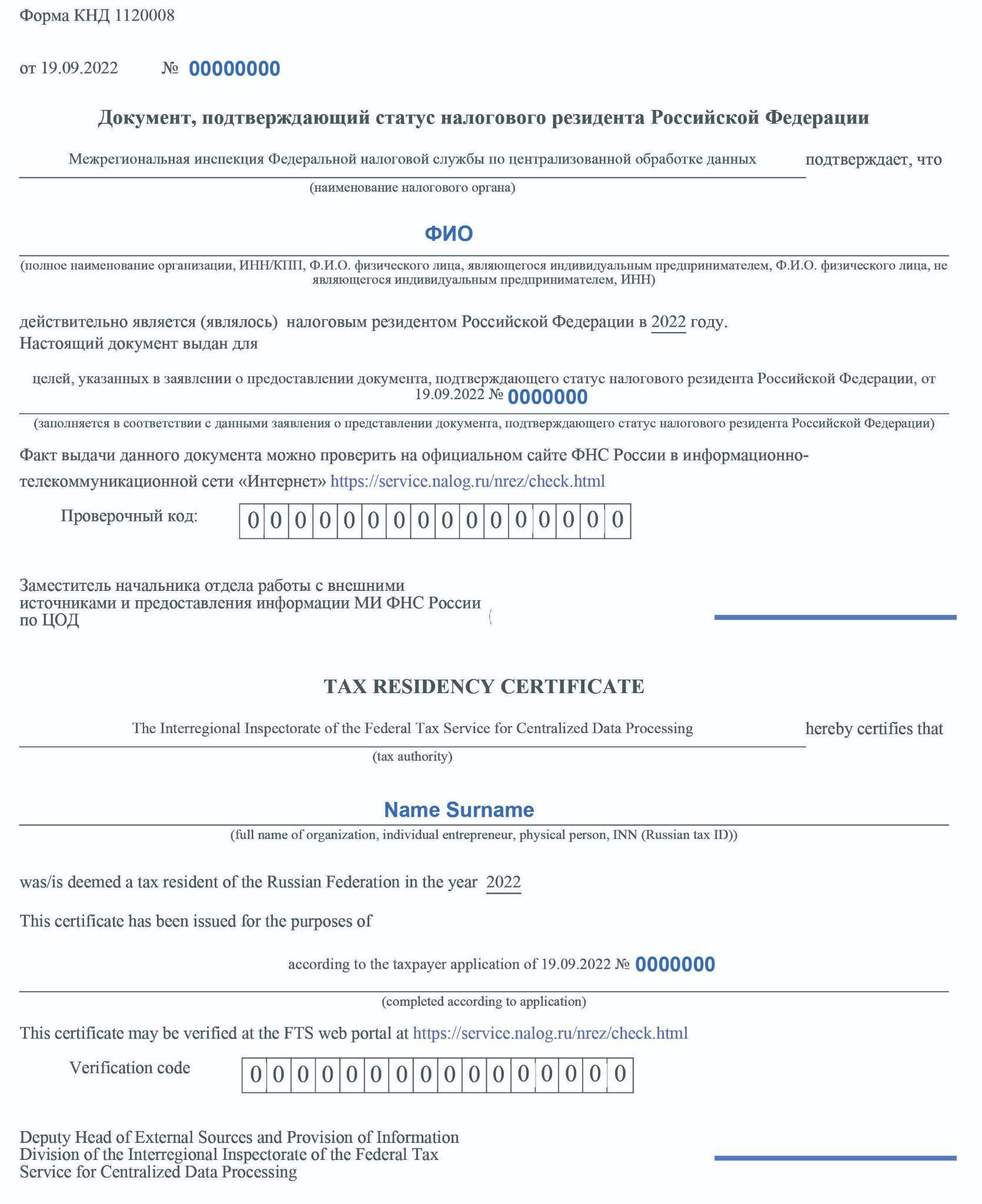 ИНСТРУКЦИЯ ПО ПОЛУЧЕНИЮ ДОКУМЕНТАЗаходим на сайт Федеральной налоговой службы (nalog.ru), выбираем «Сервисы и гослуслуги»Выбираем международное налогообложение пункт «Подтверждение статуса налогового резидента Российской Федерации.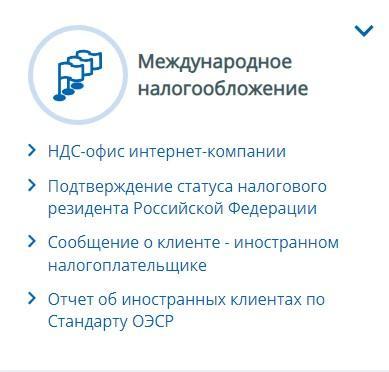 Необходимо зарегистрироваться, указав контактную информацию. 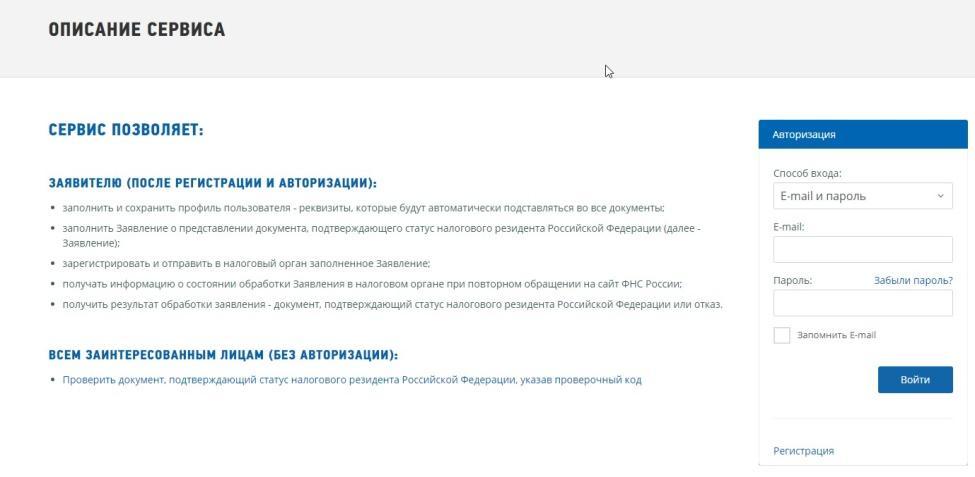 После авторизации, необходимо заполнить сведения о заявителе: Номер телефона, физическое лицо. В пункте 2 указываем: паспортные данные, адрес регистрации, ИНН. В пункте 3: дублируем сведения на английском языке.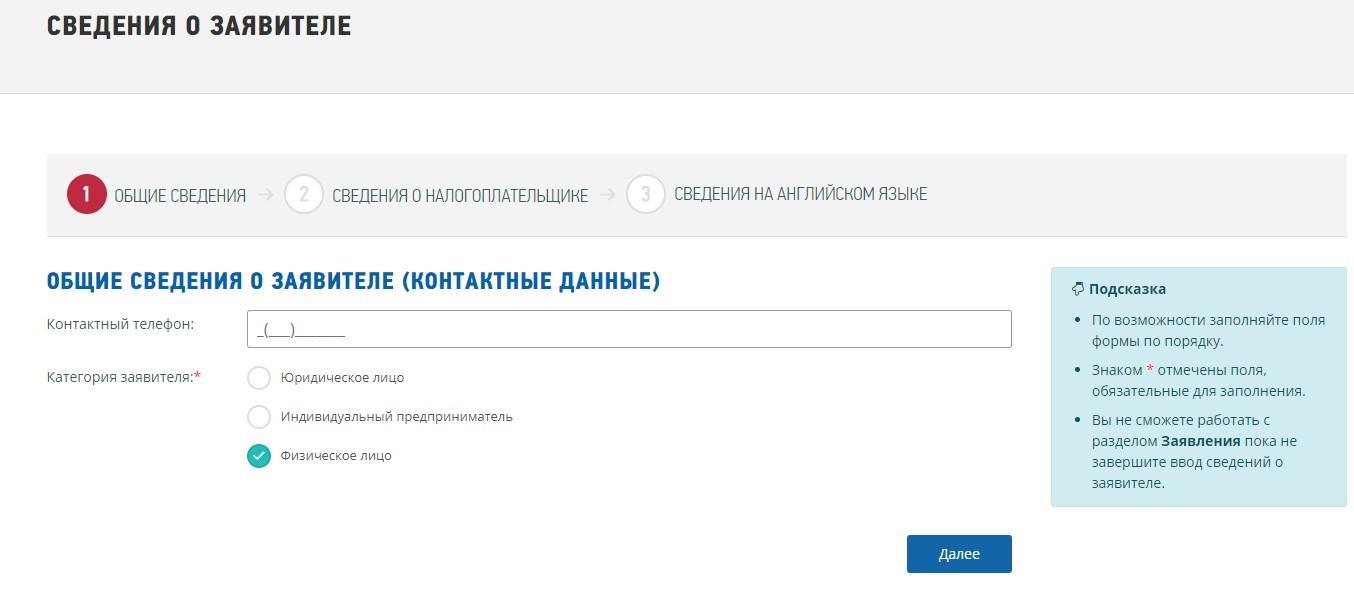 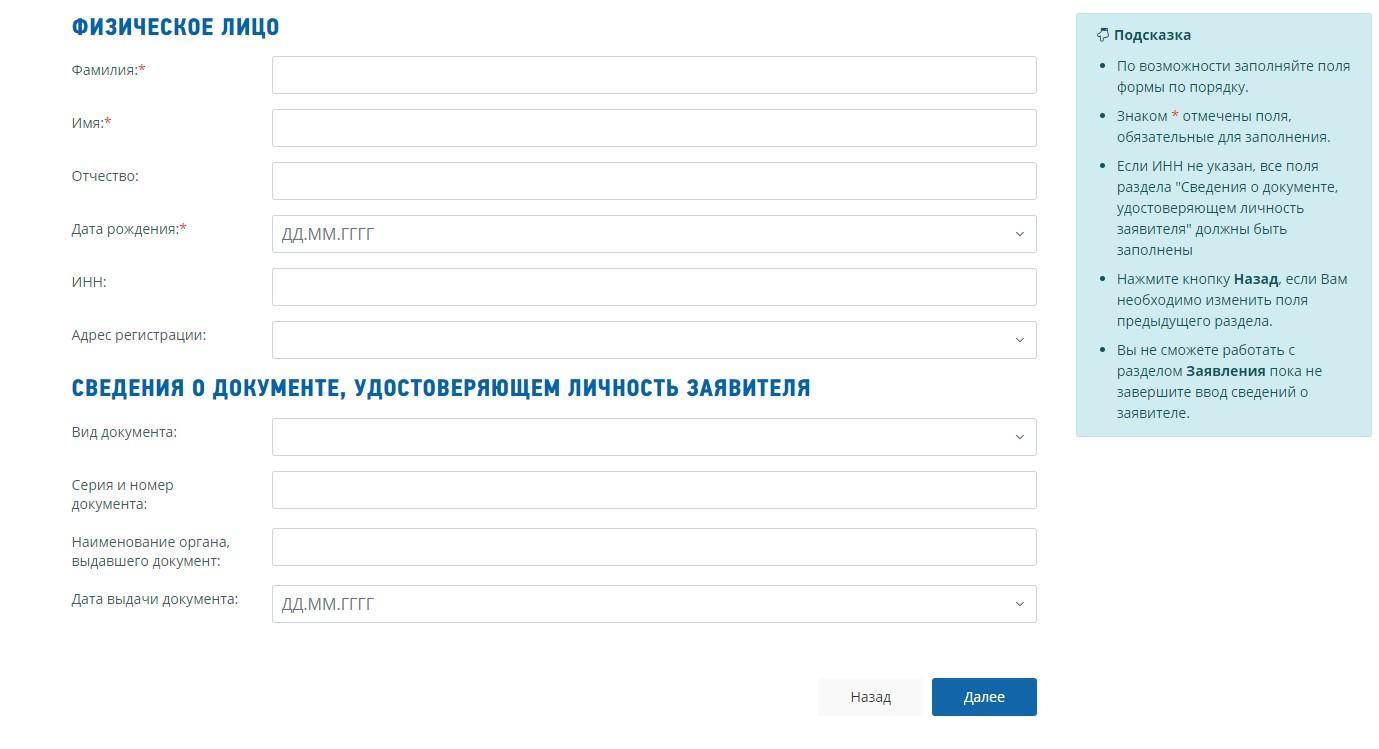 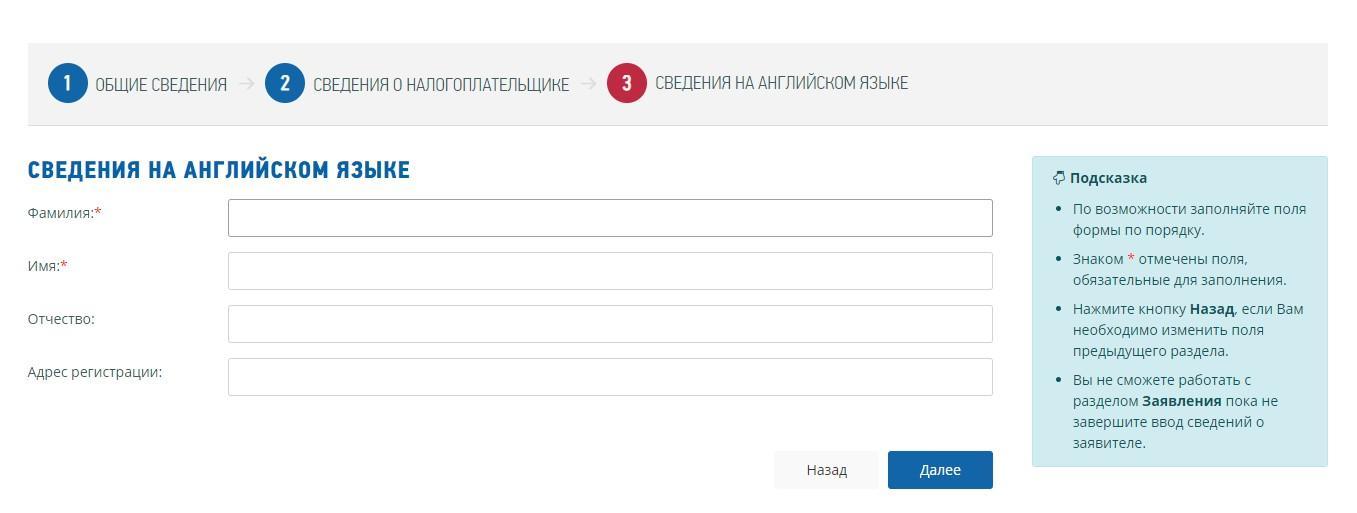 Переходим в раздел подачи заявления. Необходимо указать год, за который требуется подтверждение - 2022. Цель получения иное и указываем «Предоставление информации для расчета НДФЛ».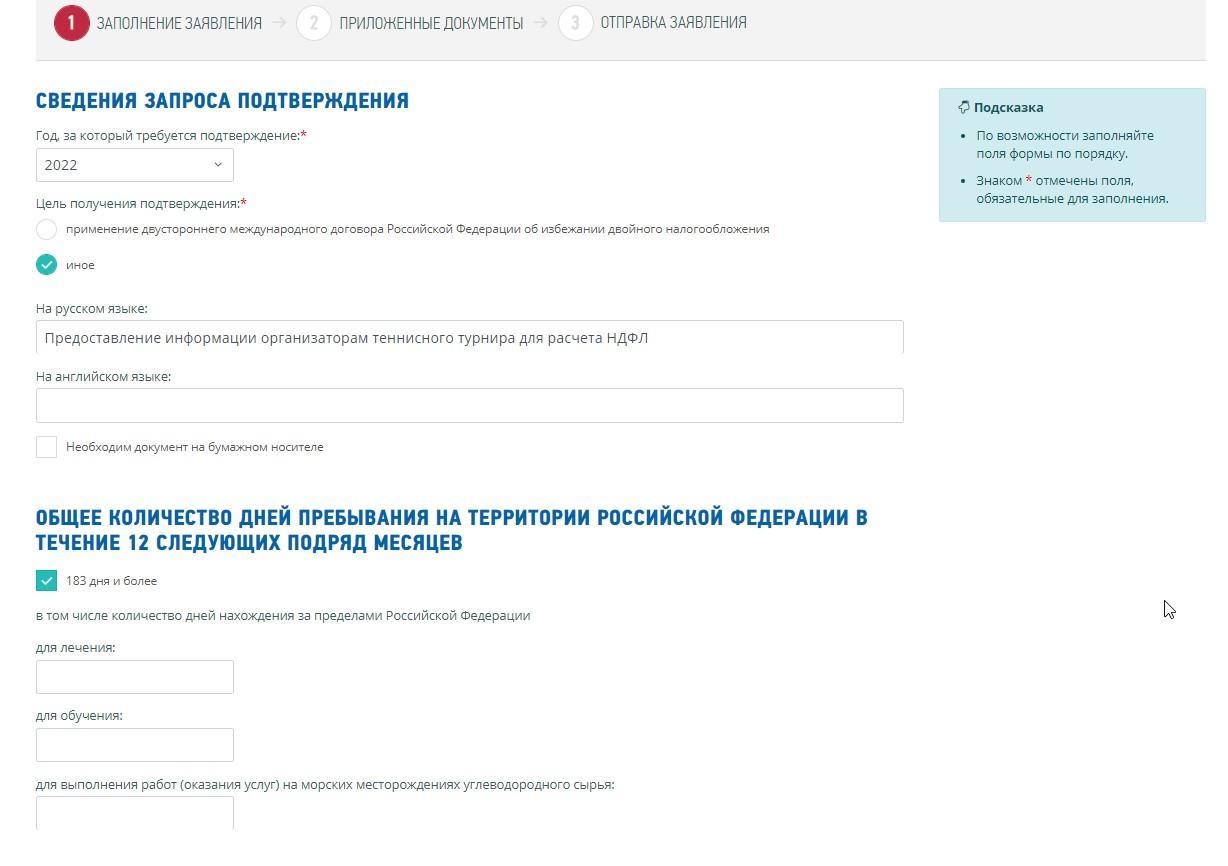 Если есть документы, подтверждающие нахождение на территории другой страны по причине обучения, лечения или работы на морских месторождениях, то их необходимо приложить в пункте 2. В случае если таких документов нет, пункт пропускается. 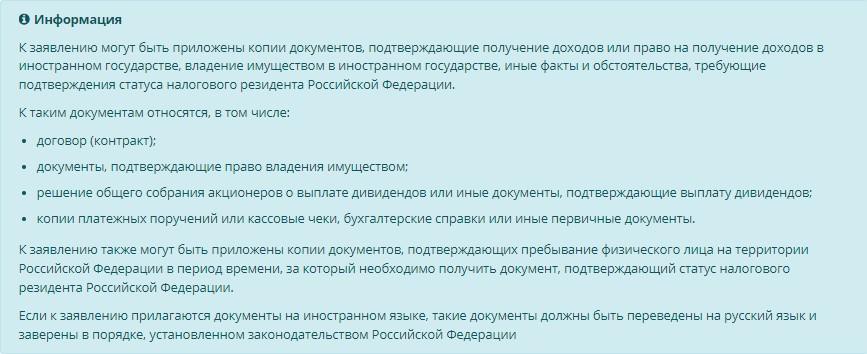 При отправке заявления необходимо подтвердить достоверность и полноту сведений 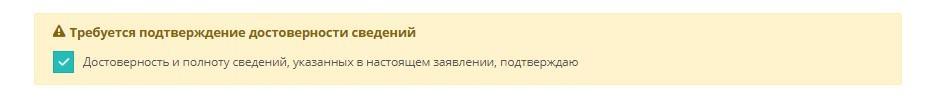 Сумма на пару (руб.)Сумма на пару (руб.)мужчиныженщины1 место120 000120 0002 место72 00072 0003 место36 00036 0004 место24 00024 0005-8 место12 00012 000ИТОГО:300 000300 000